                                                   TOWN OF PORT DEPOSIT 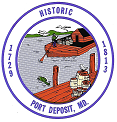                                        HISTORIC AREA COMMISSION MEETING                                                        Town Hall, 64 S. Main Street, Port Deposit                                                       September 19, 2018 – 7:30 p.m.AGENDAThe qualifications of the members of the commission, the staff of the commission, and any consultants used are on file with the Town and are hereby made part of each and every application heard today.  The guidelines and procedures adopted by the commission are also made part of each and every application.  Each application heard today is considered on its own merits and is not to be considered as establishing a precedent for any other application.CALL TO ORDER – PLEDGE OF ALLEGIANCEWELCOME BY CHAIR HARBOLDMEETING MINUTES APPROVAL	February 21, 2018 Meeting	May 16, 2018 Meeting	July 18, 2018 Meeting	August 15, 2018 Meeting NEW BUSINESS	File 14-2018 – 302 N. Main Street, Wayne L. Tome, Sr. 	Install new picket fence with split rail at the top. Paint color same as home.ADJOURNMENTThe next meeting of the Historic Area Commission of the Town of Port Deposit is scheduled for Wednesday, October 17, 2018 at 7:30 p.m. in Town Hall, 64 S. Main Street, Port Deposit.MembersMelissa Harbold – ChairRyan Ockuly – Vice ChairBob Kuhs – Council LiaisonMartha BarchowskyJoe BrantRodney ReamerChristine Wertsch